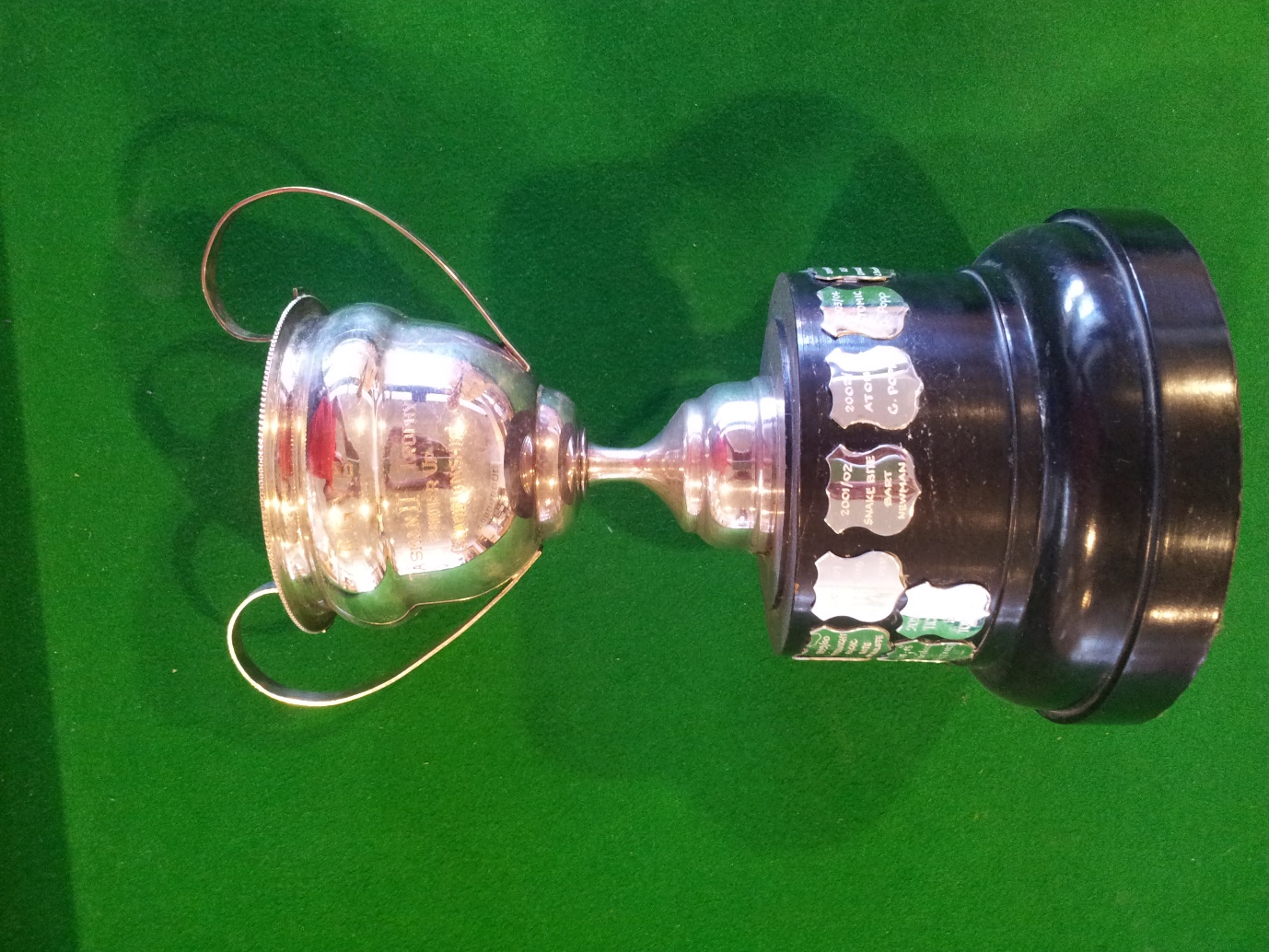 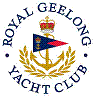 Royal Geelong Yacht Club Inc.Est 1859Trophy Deed of Gift.Trophy Deed of Gift.Trophy:Tasman II TrophyPresented by:Frank HeywardDate:1970For:Cadet Class: Championship Runner-UpRemarks / RevisionsIn memory of Ross (son)Click here for a List of RecipientsClick here for a List of Recipients